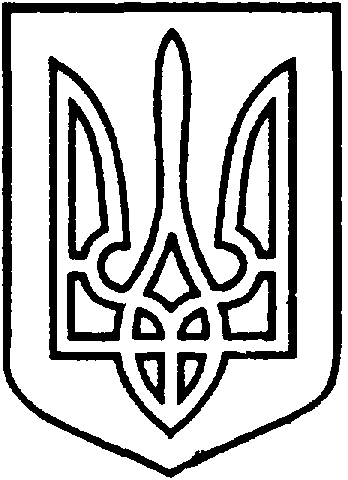 СЄВЄРОДОНЕЦЬКА МІСЬКА ВІЙСЬКОВО-ЦИВІЛЬНА АДМІНІСТРАЦІЯ  СЄВЄРОДОНЕЦЬКОГО РАЙОНУ  ЛУГАНСЬКОЇ  ОБЛАСТІРОЗПОРЯДЖЕННЯкерівника Сєвєродонецької міської  військово-цивільної адміністрації05 липня 2021  року                                                                 № 1090   Розглянувши заяву гр. Караваєвої Лілії Миколаївни, гр. Караваєва Сергія Олександровича (вх. № 68904 від 10.06.2021) про затвердження проекту землеустрою щодо відведення земельної ділянки для ведення особистого селянського господарства, враховуючи, що земельна ділянка входить до складу домоволодіння, яке знаходиться у спільній частковій власності гр. Караваєвої Л.М., гр. Караваєва С.О., відповідно Витягу про реєстрацію права власності на нерухоме майно КП «Сєвєродонецьке бюро технічної інвентаризації» від 16.05.2008,  відповідно до статей 121, 123 Земельного Кодексу України, статті 50 Закону України «Про землеустрій», керуючись пунктом 8 частини третьої статті 6, пунктом 27 частини першої статті 4 Закону України «Про військово-цивільні адміністрації»,    зобовʼязую:1. Затвердити гр. Караваєвій Лілії Миколаївні, гр. Караваєву Сергію Олександровичу проект землеустрою щодо відведення земельної ділянки, кадастровий номер 4412945900:01:002:0161, площею 0,1169 га, для ведення особистого селянського господарства, за адресою: Луганська обл.,  Сєвєродонецький  район, смт. Сиротине, вулиця  Дружби, будинок  76.     2.  Дане розпорядження підлягає оприлюдненню.          3.  Контроль за виконанням цього розпорядження покласти на  заступника керівника Сєвєродонецької міської військово-цивільної адміністрації Олега Кузьмінова.Керівник Сєвєродонецької міськоївійськово-цивільної адміністрації  		                   Олександр СТРЮКПро затвердження проекту землеустрою     щодо    відведення земельної ділянки               гр. Караваєвій Л.М., гр. Караваєву С.О. для ведення особистого селянського господарства, за адресою: Луганська обл.,  Сєвєродонецький район, смт. Сиротине, вул. Дружби, буд. 76